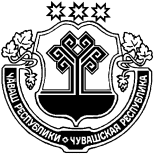 рпО внесении изменений в Положение о муниципальной службе в Янтиковском сельском поселении Янтиковского районаВ соответствии с Федеральным законом от 02.03.2007 № 25-ФЗ «О муниципальной службе в Российской Федерации», законом Чувашской Республики от 05.10.2007 № 62 «О муниципальной службе в Чувашской Республике» Собрание депутатов Янтиковского сельского поселения Янтиковского района р е ш и л о:1. Внести в Положение о муниципальной службе в Янтиковском сельском поселении Янтиковского района, утвержденное решением Собрания депутатов Янтиковского сельского поселения Янтиковского района от 14.05.2014 № 49/4 «Об утверждении Положения о муниципальной службе в Янтиковском сельском поселении Янтиковского района» (с изменениями от 27.01.2016 № 7/1, 19.04.2017 № 26/2, 22.08.2017 № 29/2, 06.03.2019 № 61/4, 01.10.2020 № 1/15), (далее – Положение), следующие изменения:1) подпункты 6, 7 пункта 1.5. Положения изложить в следующей редакции:«6) прекращения гражданства Российской Федерации либо гражданства (подданства) иностранного государства - участника международного договора Российской Федерации, в соответствии с которым иностранный гражданин имеет право находиться на муниципальной службе;7) наличия гражданства (подданства) иностранного государства либо вида на жительство или иного документа, подтверждающего право на постоянное проживание гражданина на территории иностранного государства, если иное не предусмотрено международным договором Российской Федерации;»;2) подпункт 2 пункта 1.16. Положения признать утратившим силу;3) подпункт 9 пункта 2.2. Положения изложить в следующей редакции:«9) сообщать в письменной форме представителю нанимателя (работодателю) о прекращении гражданства Российской Федерации либо гражданства (подданства) иностранного государства - участника международного договора Российской Федерации, в соответствии с которым иностранный гражданин имеет право находиться на муниципальной службе, в день, когда муниципальному служащему стало известно об этом, но не позднее пяти рабочих дней со дня прекращения гражданства Российской Федерации либо гражданства (подданства) иностранного государства - участника международного договора Российской Федерации, в соответствии с которым иностранный гражданин имеет право находиться на муниципальной службе;»;4) пункт 2.2. Положения дополнить новым подпунктом 9.1 следующего содержания:«9.1) сообщать в письменной форме представителю нанимателя (работодателю) о приобретении гражданства (подданства) иностранного государства либо получении вида на жительство или иного документа, подтверждающего право на постоянное проживание гражданина на территории иностранного государства, в день, когда муниципальному служащему стало известно об этом, но не позднее пяти рабочих дней со дня приобретения гражданства (подданства) иностранного государства либо получения вида на жительство или иного документа, подтверждающего право на постоянное проживание гражданина на территории иностранного государства;».2. Настоящее решение вступает в силу с 01 июля 2021 года. Председатель Собрания депутатов Янтиковского сельского поселения	                                                        Е.И. АвтинГлава Янтиковского сельского поселенияЯнтиковского района Чувашской Республики                                      Н.И.СормовЧУВАШСКАЯ РЕСПУБЛИКАЯНТИКОВСКИЙ РАЙОНЧĂВАШ РЕСПУБЛИКИТĂВАЙ РАЙОНĚЧУВАШСКАЯ РЕСПУБЛИКАЯНТИКОВСКИЙ РАЙОНТĂВАЙ ЯЛ ПОСЕЛЕНИЙĚН ДЕПУТАТСЕН ПУХĂВĚЙЫШĂНУ04 март 2022 ҫ 24/3 №Тǎвай ялěСОБРАНИЕ ДЕПУТАТОВ ЯНТИКОВСКОГО СЕЛЬСКОГО ПОСЕЛЕНИЯРЕШЕНИЕ04 марта 2022 г. № 24/3село ЯнтиковоТĂВАЙ ЯЛ ПОСЕЛЕНИЙĚН ДЕПУТАТСЕН ПУХĂВĚЙЫШĂНУ04 март 2022 ҫ 24/3 №Тǎвай ялě